Parts listInstallation Instruction#1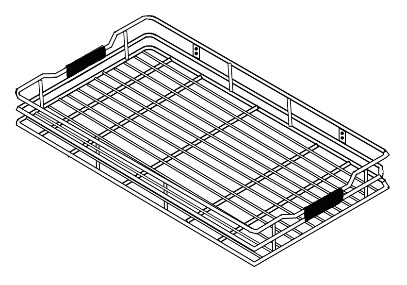 #2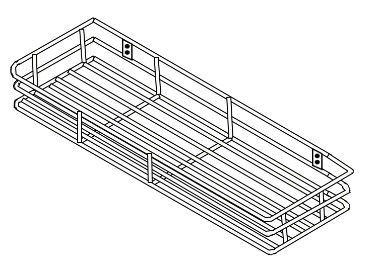 #3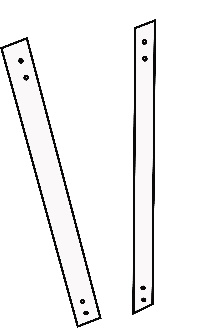 #4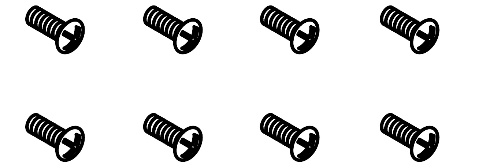 #5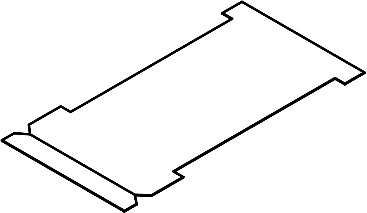 #6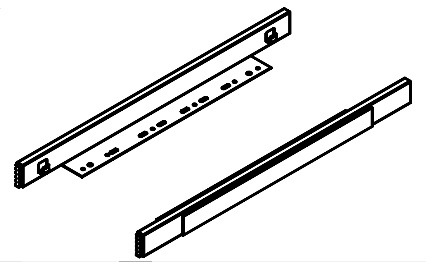 #7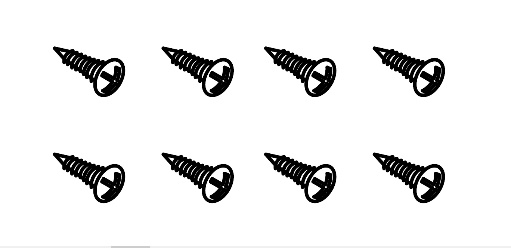 #8 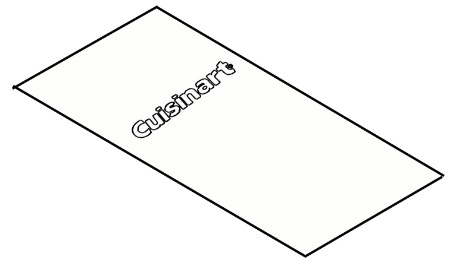 #9 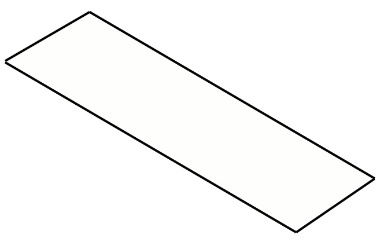 DESCRIPTIONQTY#1. Bottom wire basket1#2. Upper wire basket1#3. Support brackets2#4. 3/8” bolts 8#5. Template1#6. Gliders1 left side, 1 right side#7. 5/8” screws8#8. Bottom basket mat1#9. Upper basket mat1REQUIRED TOOLS(not provided)⊙ Drill⊙ 1/8" Drillbit⊙ ScrewdriverStep 1Place the support brackets (#3) outside of bottom wire basket (#1). Screw the 3/8” bolts (#4) from inside of bottom wire basket (#1) toward outside using screw driver. 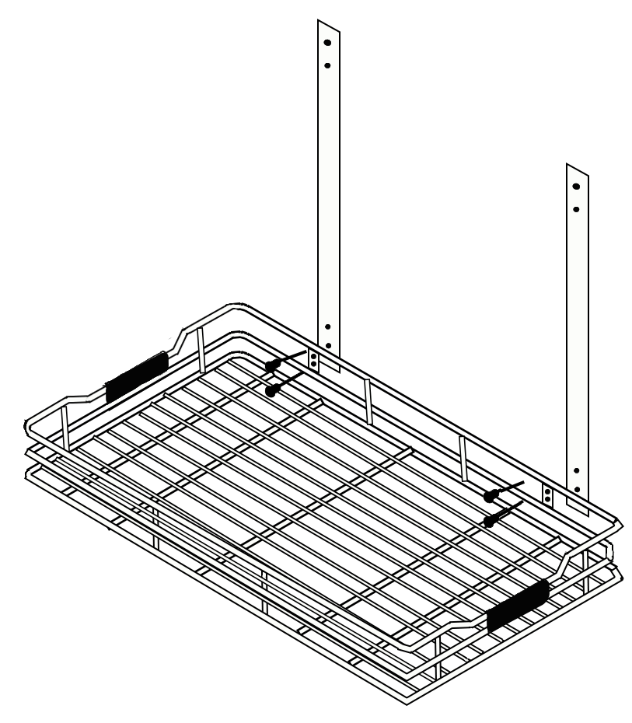 Step 2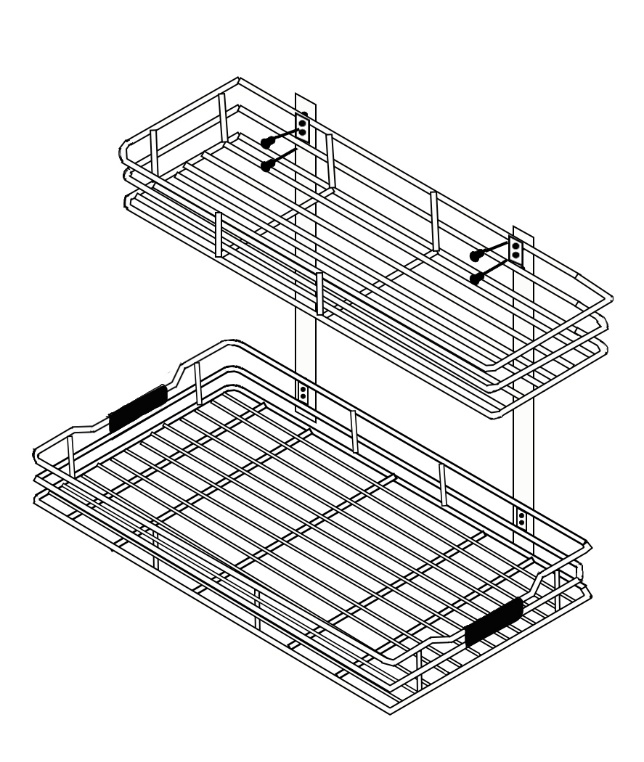 Place the upper basket (#2) against the supporting brackets (#3). Screw the 3/8” bolts (#4) from inside of upper wire basket (#2) toward outside using screw driver. Step 3Fold the front edge of template (#5) along the line between the “V” cutouts and place inside the cabinet with folded edge at front edge of cabinet.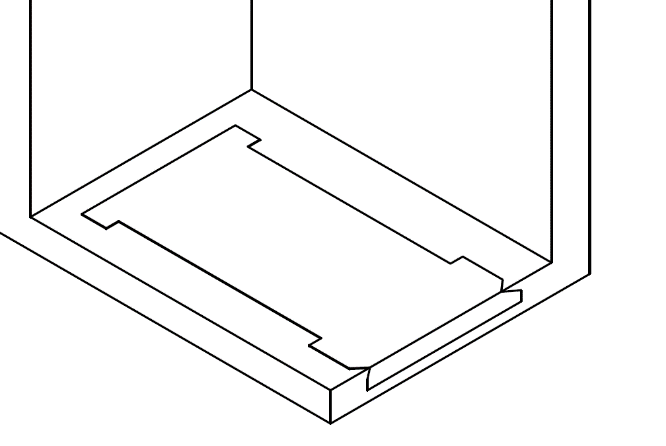 Step 4Place gliders (#6) in cutouts of template (#5). The edges of gliders should align with edges of cutouts. Drill 1/8” pilot holes through 4 holes in the glider (#6). Remove template after drilling pilot holes. Attach gliders (#6) to bottom of cabinet using 5/8” screws (#7) and screw driver. Repeat for the opposite side.   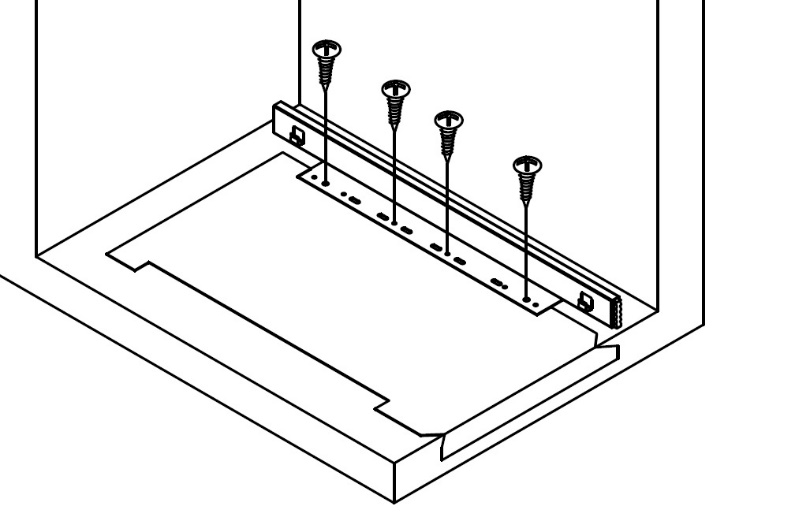 Step 5Remove and discard template (#5). Slide gliders (#6) forward and align lower rail of bottom wire basket (#1) with the clips on gliders (#6) and snap into place. 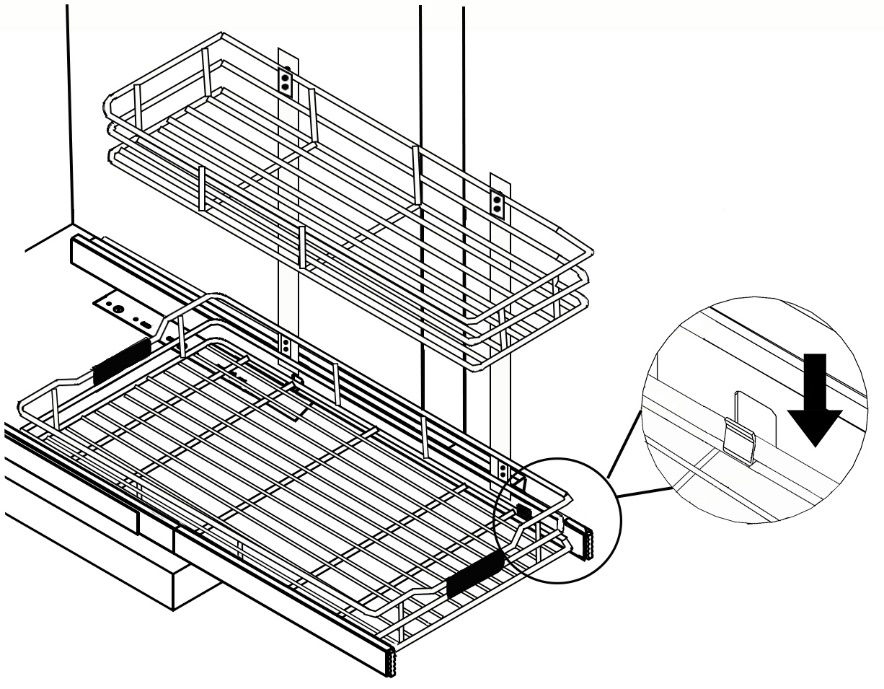 Step 6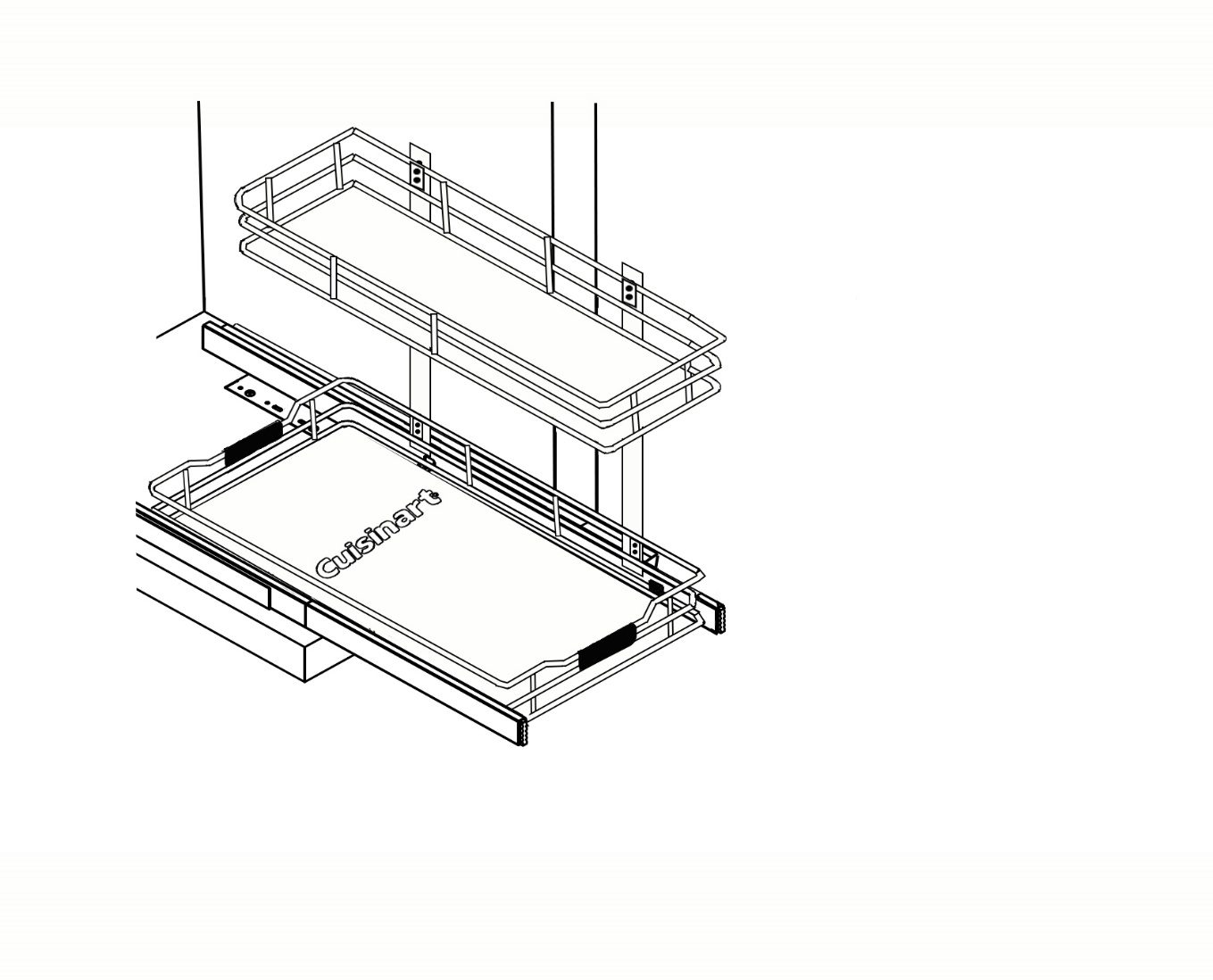 Place upper basket mat (#9) onto the upper wire basket (#2). Place bottom basket mat (#8) onto bottom wire basket (#1). Push the glider into cabinet.   